Publicado en Sotrondio el 23/04/2018 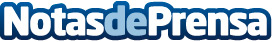 Nortpalet, fabricante de palets de plástico, expone las claves para seleccionar el palet más óptimoNortpalet, fábrica asturiana de palets de plástico, presenta las soluciones logísticas para el transporte y almacenaje de productos en empresas más sostenibles del mercadoDatos de contacto:NortpaletNota de prensa publicada en: https://www.notasdeprensa.es/nortpalet-fabricante-de-palets-de-plastico Categorias: Asturias Logística Consumo Otras Industrias http://www.notasdeprensa.es